	Story board Template		Title of Project: _______________________________________   Name: _____________________________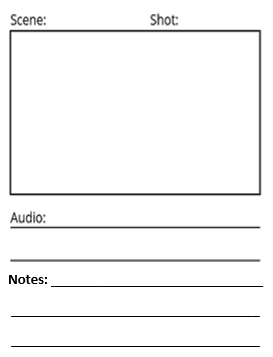 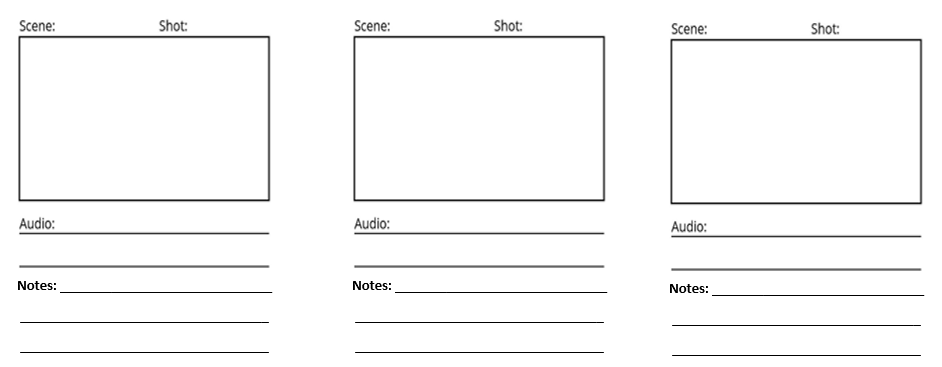 	Story board Template		Title of Project: _______________________________________   Name: _____________________________